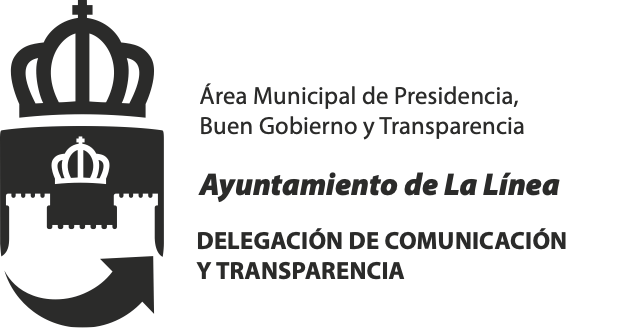 Martes, 18 de junio de 2024174 de los 967 opositores iniciales se enfrentan el jueves a la tercera prueba programada en la convocatoria para cubrir 17 plazas de policías localesYa se han realizado tres pruebas teórica, física y psicotécnica de carácter eliminatorio	El próximo jueves, 20 de junio, desde las 08.30 horas de la mañana, se desarrollará la tercera prueba de las oposiciones para cubrir 17 plazas de policías locales, correspondientes a las ofertas de empleo público de 2021, 2022 y 2023.	Recordar que el pasado 29 de mayo se realizó un ejercicio psicotécnico, que se verá completada con este entrevista personal, que se llevará a cabo los días 20, 21, 24, 27 y 28 de junio y 1, 4, 5, 8 y 11 de julio, entre las 08.30 y las 13.15 horas, en la primera planta del Museo Cruz Herrera.	A esta convocatoria concurrirán un total de 174 aspirantes, que son los que han logrado superar las pruebas de carácter teórico y físico, realizadas hasta este momento, del total de 967 opositores que formalizaron su inscripción al inicio de este proceso.	Tras un reconocimiento médico, en una segunda fase, los admitidos realizarán un curso en la Escuela de Seguridad Pública de Andalucía (ESPA), escuelas concertadas o Escuelas Municipales de Policía Local. Tras este proceso, se abrirá un periodo de prácticas y formación y se formularán las propuestas de nombramiento y toma de posesión. ……………………………………Comercio y Apymell abordan la celebración del tradicional “Sábado de Farolillos” el 6 de julioEl 28 de junio finaliza el plazo para solicitar participar con una carroza en la Cabalgata anunciadora de la Velada y Fiestas 2024	El Ayuntamiento continúa con los preparativos para la organización de la próxima Velada y Fiestas 2024. En esta ocasión, el concejal y delegado de Comercio y Mercados, ha mantenido hoy una reunión con representantes de la Asociación de la Pequeña y Mediana Empresa (Apymell) para abordar la celebración de una nueva edición del denominado “Sábado de Farolillos”, el próximo 6 de julio.	Se trata de una actividad previa a la Velada y Fiestas y promovida desde el comercio local, consistente en una jornada en el que las calles se engalanan con farolillos y los comercios aprovechan la ocasión para ofertar productos a precios más económicos.	Por otro lado, el próximo viernes, 21, hay prevista una reunión con el colectivo de feriantes en la que participará el alcalde de la ciudad, Juan Franco.	Desde el área de Promoción Social, Cultural y Digital, que dirige el teniente de alcalde Sebastián Hidalgo, se recuerda que el próximo 28 de junio finalizará el plazo para solicitar la participación en la Cabalgata anunciadora de la Velada y Fiestas, solicitud que deberá presentarse por registro electrónico aportando una serie de documentación que puede consultarse en el Tablón Municipal de Anuncios.	En términos generales, destacar que se autorizará una carroza por solicitud, salvo las academias de baile que podrán solicitar hasta un máximo de tres. , según lo dispuesto en el decreto publicado a nivel municipal.………………………………………………Escolares del Ceip Santiago desarrollan un proyecto para la señalización de comercios en ayuda a niños con TEAHan colocado pictogramas para favorecer su inclusión con el apoyo de los concejales de Educación y Comercio y MercadosAlumnos y alumnas de sexto curso de educación primaria del Ceip Santiago han participado en un proyecto educativo durante el tercer trimestre, cuyo objetivo es la señalización de comercios y entidades locales para los niños y niñas con TEA. La iniciativa que ha partido de la maestra de PT se ha desarrollado por parte de estos alumnos mediante la elaboración de pictogramas con la colaboración de la profesora que imparte el área de Educación en Valores Cívicos. Tras el diseño de los pictogramas de diferentes comercios, la actividad ha presentado su trabajo final consistente en la colocación de estos carteles en el barrio. Se han distribuido pictogramas en el supermercado, las farmacias, una copistería, una  librería, un quiosco, los autobuses y un bar, actividad en la que han colaborado los concejales delegados de Educación, María de los Santos Martín, y Comercio y Mercados, Alfonso Lozano. El proyecto pretende ser una ayuda para que los niños y niñas con TEA pueden conocer qué actividad se lleva a cabo en cada uno de los comercios y cómo actuar en los mismos, facilitando su inclusión y promoviendo la concienciación y sensibilización por parte del barrio.El próximo curso escolar el proyecto pretende ampliar la zona de comercios en los que se irán colocando estos pictogramas.………………………………………………..Salud comparte con alumnos del Ceip Santiago un acto para concienciar sobre la importancia de la protección y contra el maltrato animalZuleica Molina ha expuesto a los escolares el trabajo que se realiza a nivel municipal con la aplicación del Método CER	Organizado por alumnos del Ceip Santiago, la Plaza Fariñas ha servido de escenario para la celebración de un acto reivindicativo contra el maltrato animal, evento en el que ha participado la teniente de alcalde de Salud, Zuleica Molina.	El objetivo de esta actividad ha sido  plantear la importancia de la protección de animales y concienciar a los ciudadanos sobre la importancia de cuidar y respetar los “como forma de ayudar a crear un mundo más compasivo y solidario”.	Por parte del alumnado se invitó además a representantes de diferentes protectoras  como Fundación SOS Canya, Melampo, The Animal Collective, Kitti Cat Refugio y Prodean, entre otras.	La teniente de alcalde de Salud aprovechó esta oportunidad para trasladar las gestiones que se realizan desde el ámbito municipal en el campo de la protección con el desarrollo, entre otros, del denominado Método CES, de captura, esterilización y suelta para el control de las colonias felinas del municipio.…………………………………………….Educación y Mantenimiento Urbano realizan trabajos de mantenimiento en colegios	Durante el mes de junio, operarios de la delegación municipal de Mantenimiento Urbano están ejecutando trabajos de acondicionamiento en distintos centros educativos de la ciudad, entre los que se encuentra el colegio Santiago, donde se ha procedido al pintado de la nueva puerta de acceso de vehículos que se colocó en el mes de mayo, además del pintado de los pasillos  de Educación Infantil y Primaria.	Al igual que en años anteriores, por parte municipal se planificará una campaña de actuaciones en centros de cara a los meses de verano, aprovechando el periodo de vacaciones.…………………………………………….